COMPTE RENDU COMMISSION 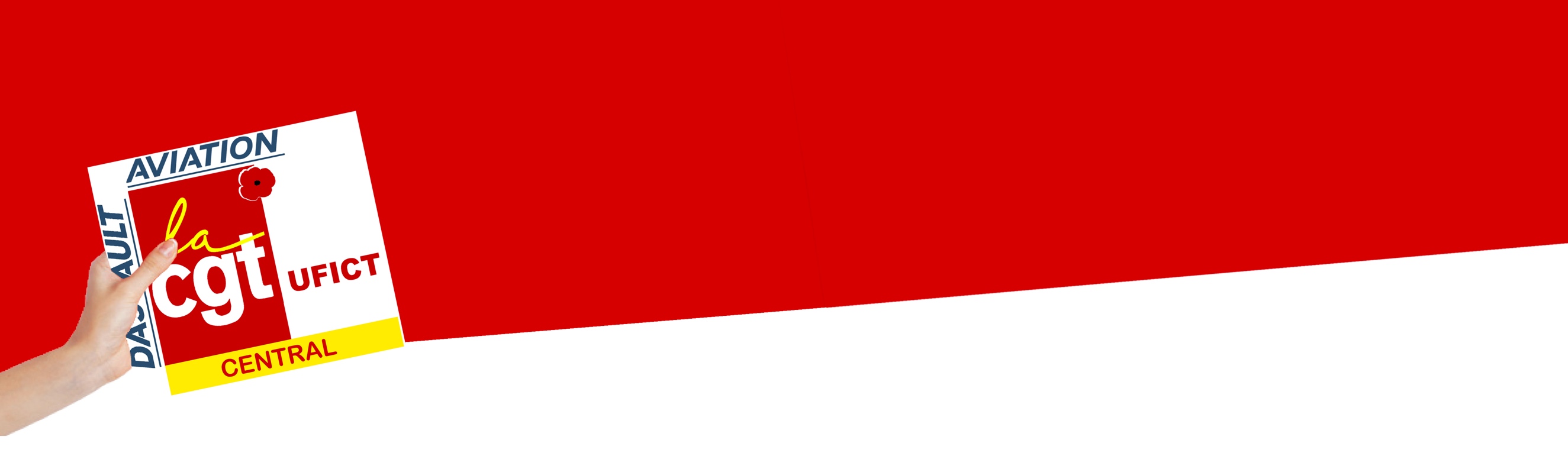 PREVOYANCE FRAIS DE SANTE28 JUIN 2023Dans le cadre des contrats collectifs la loi 89-1009 de 1989 impose aux organismes assureurs de faire un rapport sur les comptes annuellement. Et comme tous les ans, autant Ociane (avec France mutuelle unie pour l’usine d’Argenteuil) croit en l’importance de la transparence et de la communication claire et précise. Autant l’IPECA continue dans l’opacité en nous fournissant des données à minima.`En 3ans l’effectif non cadre a chuté de plus de 2,5%L’âge moyen est passé de 42,5 à 43 ans.L’effectif cadre a augmenté de 4,6% avec un âge moyen passant de 46,6 à 46 ans en 3 ansLes arrêts de travail Cadre/Non-Cadres explosent !Le ratio Sinistre/Prime passe de 69% à 184% en seulement 3 ans pour les cadres et de 149% à 249%. Preuve s’il en est besoin que les conditions de travail se dégradent dangereusement chez Dassault Aviation. Le contrat Cadre est légèrement déficitaire de 2,1% pour 2022(2021 avait déjà été déficitaire à 2,2%). L’année 2020 suite au Covid s’étant terminée avec de l’excédentde trésorerie, permet au contrat sur 3 ans d’être à l’équilibre.Le poids des différents postes par rapport à 2021 :Pharmacie	+18,41%Dentaire (hors soins)	+9,25%Dentaires (Soins)	+8,10%Optique	+4,33%Hospitalisation	+4,32%Frais médicaux	+3,66%* : Pour l’usine d’Argenteuil le contrat collectif non cadre est délégué à Mutuelle de France UnieLe contrat frais de santé Non cadres est à cotisations fixes.Il nécessite donc des réajustements réguliers. Aujourd’hui Ociane nous indique que pour redresser les comptes une augmentation de 16% est absolument nécessaire.Ociane nous a fait 3 propositions.Toutes les organisations syndicales se sont exprimées pour l’augmentation en deux temps homogènes. La première de 8% en juillet 2023 puis 8% en janvier 2024.Ces 8% représentent une augmentation de 10,94€ de la cotisation totale annuelle.Elle se décomposerait comme suit :Salarié : 3,47€CSE : 1,35€Direction : 6,11€La direction générale est contre cette augmentation lissée. Pour elle, l’augmentation doit être de : 5% puis 11%.Toutes les Organisations Syndicales de façon unanimes se sont exprimées contre la proposition de la DG.Le contrat frais de santé des retraités (Régime d’Accueil)n’est pas en meilleure santé que son homologue des actifs (+8,59%)Mais ses réserves lui permettent d’éviter une augmentation cette année.La surcomplémentaire est peu utilisée, à peine plus de 500 personnes ont souscrit au contrat.Sa faible utilisation imposera sans doute un réajustement de cotisation en 2024.